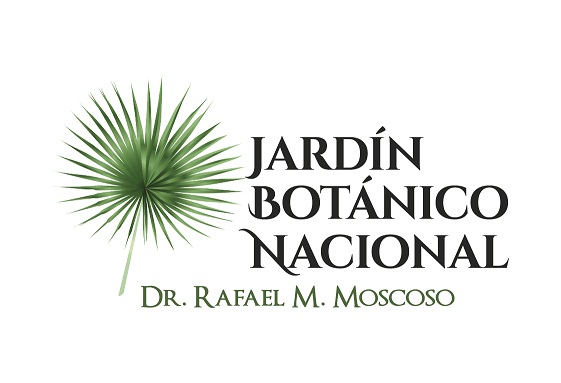 No se realizaron informe de presupuesto  durante el mes de Agosto  2020